Anglais : 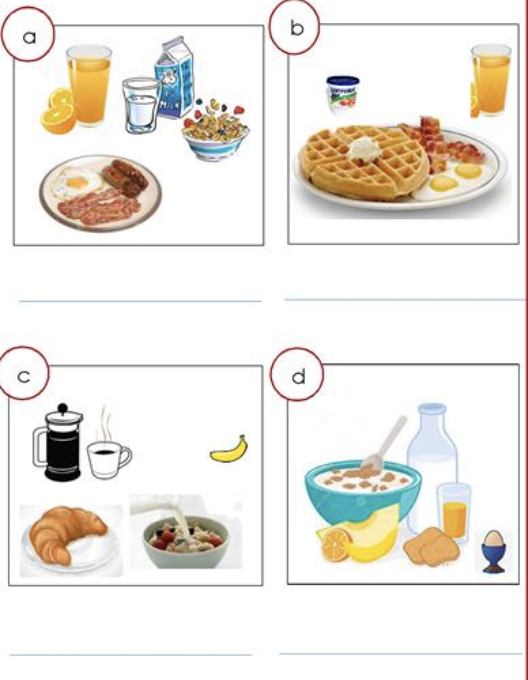 L’un des petits déjeuners n’est à personne, c’est le déjeuner de Mr smith ! Essaie de décrire, en anglais, ce qu’il prend pour le petit déjeuner : For breakfast Mr Smith loves coffee and cereal with a croissant and a banana. 